VCH ONLY!Peds Acute floors:Added Nutrition by Nursing and Activities of Daily Living sections from the full Peds Assessment/Intervention tab to the Peds Vitals I&O tab to ease student nursing charting.  These sections also remain on the full assessment and will share: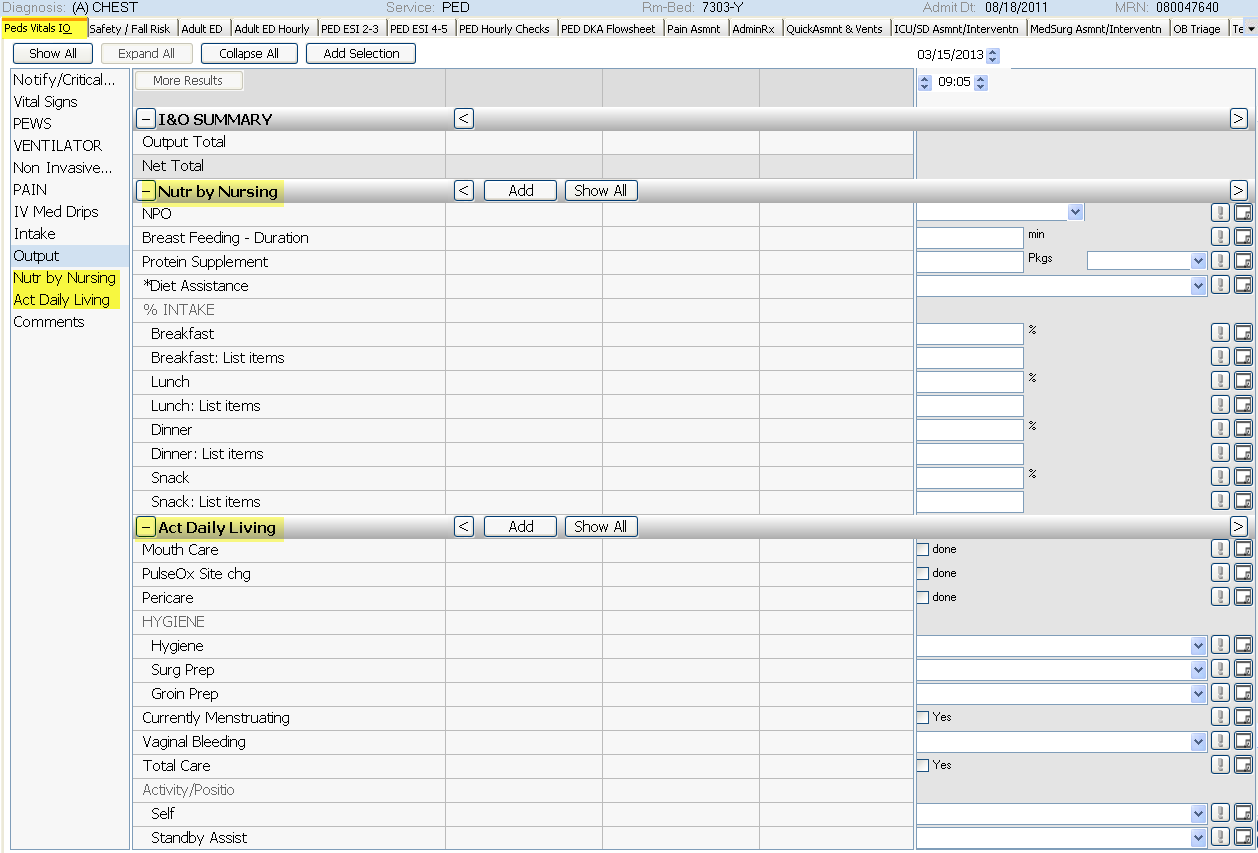 Peds Asmnt/Intervention tab - PULMONARY - IF Trach/Airway - AIRWAY TYPE – added “cuff deflated” to dropdown.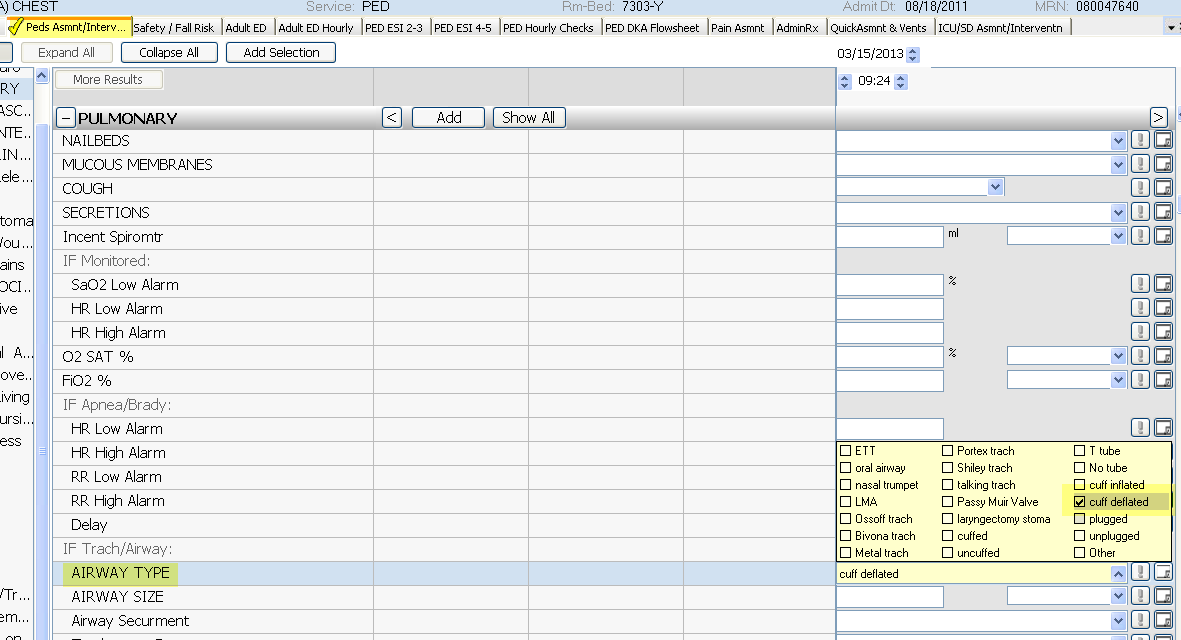 